Ordine dei Medici Chirurghi                                                Via V. Acquaviva, 48 – 71121 FOGGIA 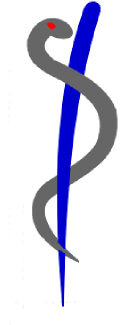 e degli Odontoiatri                                                                 Tel. 0881-743481– Fax 0881718070                                                                                                                                  della Provincia di Foggia				               E-mail: omceofg@omceofg.it                                                                                                                     Sito internet: www.omceofg.itCOMUNICATO  STAMPA( con invito alla diffusione! )L’Ordine dei Medici esprime solidarietà alla collega medico-legaleAUTO BRUCIATA NEL PARCHEGGIO I.N.P.S.: ”IL MEDICO E’ DIVENTATO IL BERSAGLIO PREFERITO PER TUTTI. L’AUTORITA’ GIUDIZIARIA  INDIVIDUI E PUNISCA L’AUTORE DEL VILE GESTO INTIMIDATORIO !” Il Presidente, ALFONSO MAZZA, si sfoga !    Il Dottor Alfonso MAZZA, Presidente dell’Ordine dei Medici Chirurghi ed Odontoiatri della provincia di Foggia, ed il Consiglio Direttivo dello stesso Ordine hanno espresso fervidi e sinceri sentimenti di vicinanza e solidarietà alla Dottoressa Benedetta DI BATTISTA, medico legale in servizio presso la Commissione I.N.P.S. di verifica delle condizioni di invalidità civile, a seguito dell’incendio doloso della propria autovettura parcheggiata nei pressi del Centro Medico Legale I.N.P.S. di Foggia, durante le ore di servizio, occorso qualche giorno fa. “Un gravissimo episodio intimidatorio perpetrato ancora una volta contro un medico e, per di più, contro un rappresentante del Servizio Sanitario Nazionale nell’atto delle sue funzioni – ha dichiarato il Presidente, Alfonso MAZZA –  certamente premeditato e motivato dalla mancata accettazione dell’operato e dei provvedimenti medico-legali espressi dal sanitario!”“Auspico che l’Autorità Giudiziaria individui e punisca tempestivamente l’autore del vile gesto – ha aggiunto il Presidente MAZZA – che ha compiuto l’ennesimo atto di violenza gratuita contro un rappresentante della classe medica, diventata negli ultimi tempi il bersaglio facile sul quale sfogare ogni aspettativa delusa da parte dell’utenza.”  Foggia , 02 / 09 / 2019                                                              Il Presidente                                                                                              Dott. Alfonso MAZZA                            